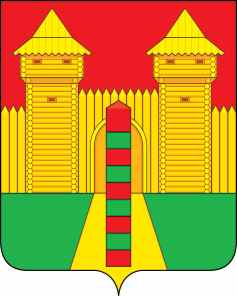 АДМИНИСТРАЦИЯ  МУНИЦИПАЛЬНОГО  ОБРАЗОВАНИЯ«ШУМЯЧСКИЙ  РАЙОН»  СМОЛЕНСКОЙ  ОБЛАСТИРАСПОРЯЖЕНИЕОт  «14» 12.2020г.  № 410-рВ соответствии со статьей 28 Устава муниципального образования «Шумячский район» Смоленской области1. Внести в Шумячский районный Совет депутатов проект решения «О структуре Администрации муниципального образования «Шумячский район» Смоленской области».2. Назначить управляющего делами Администрации муниципального образования «Шумячский район» Смоленской области  Кулешову  Инну  Витальевну официальным представителем при рассмотрении Шумячским районным Советом депутатов проекта решения «О структуре Администрации муниципального образования «Шумячский район» Смоленской области» Российская  ФедерацияСмоленская областьШумячский районный Совет депутатов РЕШЕНИЕ«_____»____________  № ______пгт.Шумячи	В соответствии со статьей  21  Устава муниципального образования «Шумячский район» Смоленской области,  Шумячский районный Совет депутатов  РЕШИЛ:Утвердить прилагаемую структуру Администрации муниципального образования «Шумячский район» Смоленской области. 2. Признать утратившим силу решение Шумячского районного Совета депутатов от 28.02.2019 г. № 21 «О структуре Администрации муниципального образования «Шумячский район» Смоленской области».3. Настоящее решение вступает в силу со дня его принятия.Структура Администрации муниципального образования «Шумячский район» Смоленской областиО внесении в Шумячский районный Совет депутатов проекта решения «О структуре Администрации муниципального образования «Шумячский район» Смоленской области»О структуре Администрации муниципального образования «Шумячский район» Смоленской областиПредседатель Шумячского районного Совета депутатов                          Е.Д. БуфистовГлава муниципального образования«Шумячский район» Смоленской области                              А.Н. ВасильевУтверждена решением Шумячского районного Совета депутатов ____________ года  № _____ 